Классный час в 4 классе на тему: «Спортивный час»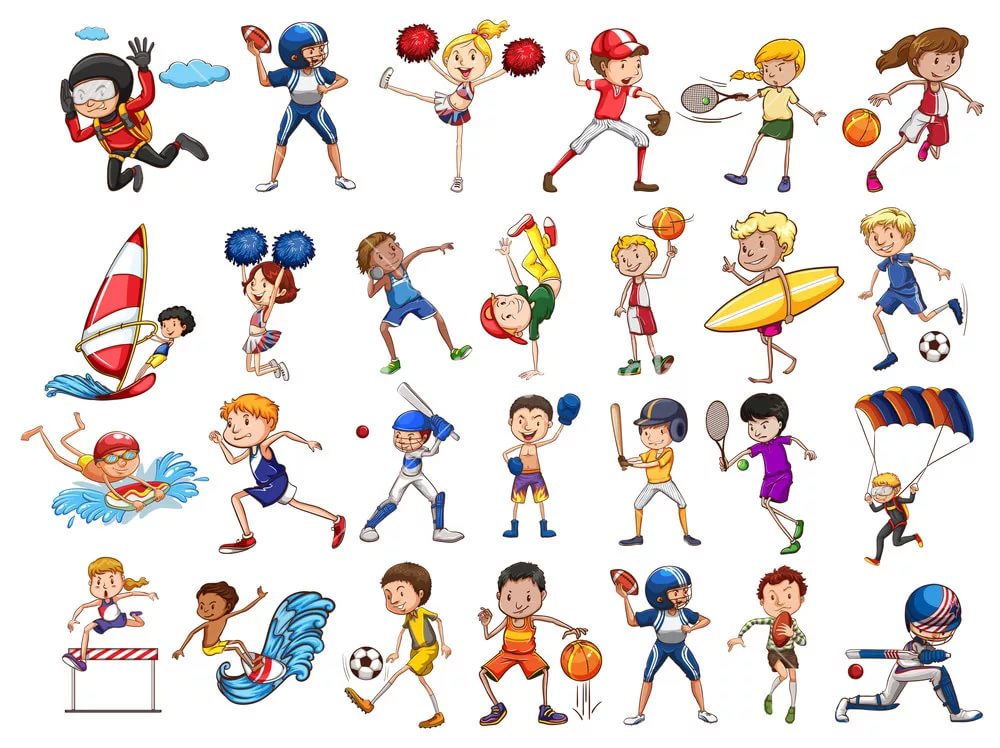 Классный руководитель :  Сылка Т. А.ГКОУ «Специальная (коррекционная) общеобразовательнаяшкола-интернат №2” 2020-2021 учебный годЦели:1. Укреплять здоровье детей и формировать у обучающихся навыки здорового образа жизни.2. Развитие и коррекция двигательных навыков у обучающихся       ( силу, ловкость, выносливость, умение координировать свои движения).3. Воспитывать чувство коллективизма, сплоченности и прививать любовь к занятиям спортом.Оборудование: обручи, кегли, шишки, мячи.Ход мероприятия.I. Подготовительная часть.1. Построение. Приветствие обучающихся.2. Сообщение задач спорт часа. Опрос о самочувствии.3. Разминка.II. Основная часть.1. Приветствие команд.2. Т.Б. при выполнении физических упражнений.3. Эстафеты и конкурсы.III. Заключительная часть.Подведение итогов.Советы обучающимся.Ход мероприятия.I. Дети входят в зал.1. Построение детейУчитель: Здравствуйте ребята.2. Сегодня вам предстоит участвовать в различных конкурсах, показать ловкость, силу, быстроту и смекалку.Каждые четыре года проводятся Олимпийские игры, самые важные спортивные соревнования. Они проводятся по летним и зимним видам спорта. За все годы участия в Олимпийских играх наши советские, российские спортсмены завоевали наибольшее количество наград. А ведь все спортсмены – герои учились в школе, ходили на уроки физкультуры, и в школе получили свои первые награды.Сильнейшие спортсмены прислали вам, юным спортсменам, свои советы:1.Учиться трудно, еще труднее переучиваться. Старайся все делать хорошо.2.Старайся победить, но не бойся проиграть.3.Борись за победу до последней секунды.4.Будь опрятен, подтянут, ведь спортсмены всегда у всех на глазах.5.Запомни: легко ничего не дается. Чтобы добиться успеха, нужно много трудится.3. Разминка.Воспитатель: перед соревнованиями проведем небольшую разминку. (Разминка выполняется в ходьбе по кругу.)Разминка, разминка
На нас посмотрите-ка!
Ритмичны, красивы,
Спортивны, здоровы
Разминку мы любим и в школе и дома
Так давайте, все вставайте
И за нами повторяйте1. Ходьба с подниманием рук вверх и опусканием вниз, хлопки:Только в лес мы все зашли
Появились комары.
Руки вверх - хлопок над головой
Руки вниз – хлопок другой.2. Ходьба на внешней и внутренней стороне ступни:Дальше по лесу шагаем
И медведя мы встречаем
Руки за голову кладём
И вразвалочку идём.3. Прыжки на двух ногах:Снова дальше мы идём
Перед нами водоём
Прыгать мы уже умеем
Прыгать будем мы смелее:
Раз-два, раз-два
Позади уже вода4. Бег:День и ночь бегу, бегу,
Отдохнуть бы – не могу!
Если мне остановиться
Ручей может испариться5. Ходьба с подниманием рук:Мы шагаем, мы шагаем
Руки выше поднимаем
Голову не опускаем,
Дышим ровно, глубоко.6. Наклоны вперёд, руками коснуться пола, выпрямиться, поднять руки вверх:Вдруг мы видим: у куста
Выпал птенчик из гнезда
Тихо птенчика берём
И назад его кладем.7. Бег на носках:Впереди из-за куста
Смотрит хитрая лиса
Мы лисицу обхитрим
На носочках побежим.8. Прыжки на двух ногах.Зайчик быстро скачет в поле
Очень весело на воле
Подражаем мы зайчишке,
Непоседы-ребятишки.9. Наклоны вперед в движении:На полянку мы заходим
Много ягод там находим
Земляника так душиста,
Что не лень нам наклониться.1. Учитель :А сейчас я предлагаю посоревноваться в силе и ловкости, скорости и выносливости.- Итак , вы готовы? У нас две команды: “КРАСНЫЕ», «ЗЕЛЕНЫЕ».Учитель: Я приветствую командыИ желаю от души,Чтобы результаты вашиВсе были хороши.Чтоб не знали сегодня усталостиИ доставили много радости.2. Ребята, давайте повторим правила ТБ при игре.1.Играем не ради корысти, а ради удовольствия своего, и других.2.Играем честно! Обидно, когда проигрываешь, но все равно, не мухлюй, не . злись.3.Будь стойким. Не унывай при неудачах и не злорадствуй.4.Если выиграл – радуйся, но не зазнавайся.5.Не упрекай партнера за промахи, но постарайся поправить беду своими успехами.6.Сохраняй спокойствие независимо от исхода игры.Конкурс 1. “БОЛОТО».Учитель: Представьте, что мы находимся в лесу. И мы с вами после долгих странствий вышли к болоту. Болото-это то место, где каждый неверный шаг может стоить жизни.Сейчас посмотрим, кто- «КРАСНЫЕ» или «ЗЕЛЕНЫЕ», быстрее преодолеют это злосчастное место. А кочками, по которым мы будем передвигаться, нам послужат обручи. Для начала надо обеими ногами встать на одну «кочку», а другую на некотором расстоянии положить перед собой. Затем переступить на нее, а ту, на которой мы стояли раньше, опять переставить пред собой и так далее. Начали.(Подведение итогов.)Конкурс 2. “ЗМЕЯ».Учитель: Сейчас мы поиграем в змею. Вся команда приседает на корточки друг за другом, кладут руки на плечи впереди сидящим.Задача команды- преодолеть расстояние до поворотной отметки. Важно не расцепиться во время пути и не вставать в полный рост.. Внимание, начали!(Подведение итогов.)Конкурс 3. “ ЛЯГУШОНОК».Учитель: Наш следующий конкурс называется «Лягушонок». Участники команд садятся на корточки. по моему сигналу начинают прыгать, кто быстрее.(Подведение итогов.)Конкурс 4. “ ПОПРЫГУНЧИКИ».Учитель: Молодцы! Давайте посмотрим, кто умеет лучшепрыгать. Для этого нужно попрыгать на одной ножке туда и обратно. Туда на одной, обратно на другой.(Подведение итогов.)Конкурс 5.Учитель: А сейчас мы будем убирать в лесу. На поляне рассыпаны шишки (эти предметы готовят заранее). По сигналу участники подбегают, берут столько предметов сколько поместится у них двух руках (не прижимать руки к корпусу)и возвращаются на место. Шишки складывать возле команды. Побеждает команда, собравшая большее количество шишек.(Подведение итогов.)Конкурс6 “ ПИНГВИНЫ».Учитель: Следующий конкурс называется «Пингвины». Нужно зажать мячик между ногами на уровне колен, участники должны донести мяч до отметки и обратно. При этом бежать и прыгать нельзя! Надо идти вразвалочку, подражая походке пингвина, но как можно быстрее. Смотрите не уроните мяч!(Подведение итогов.)КОНКУРС 7 “УДОЧКА».Учитель: Все участники игры становятся в круг, а водящий- в середине круга со скакалкой в руках. Он начинает вращать скакалку так, чтобы та скользила по полу. Делая круг за кругом под ногами играющих.Игроки подпрыгивают, стараясь, чтобы она не задела кого-либо из них. Тот , кто заденет скакалку выходит из игры.( Подведение итогов.)Учитель:Вот и подошла к финалу наши веселые конкурсы.Молодцы! Со спортом вы дружны.А сейчас все на места вы становитесь
И немножко притаитесь
Прошли все испытания вы,
И без сомненья.
В конце пути, как обещали мы.
Вас ждут призы и награжденья.(Идет подсчет результатов. Объявление команды победителей. Награждение)Учитель: Вот и закончился наш спортивный час. И пусть мир движений подарит вам бодрость, здоровья, счастье повседневного общения с физической культурой и спортом.